                     2022-2023 EĞİTİM ÖĞRETİM YILI OCAK AYI AYLIK PLANI DEĞERLER EĞİTİMİ            İNGİLİZCE            İNGİLİZCE            İNGİLİZCEAYIN RENGİAYIN RENGİAYIN RAKAMIAYIN RAKAMIAYIN RAKAMIAYIN TÜRK BÜYÜĞÜAYIN TÜRK BÜYÜĞÜAbdest almayı öğreniyoruzPeygamberimizin hayatıHadisi ŞerifClothesSongsClothesSongsClothesSongs          PEMBE           PEMBE               8-9              8-9              8-9   MÜZİK ETKİNLİĞİ   MÜZİK ETKİNLİĞİ   MÜZİK ETKİNLİĞİOYUN ETKİNLİĞİOYUN ETKİNLİĞİOYUN ETKİNLİĞİOYUN ETKİNLİĞİTÜRKÇE DİL ETKİNLİĞİTÜRKÇE DİL ETKİNLİĞİTÜRKÇE DİL ETKİNLİĞİAKIL VE ZEKÂ*KIŞ ŞARKISI*RAKAMLAR ŞARKISI*GEZEGENLER *RİTİM ÇALIŞMASIMEŞE PALAMUDU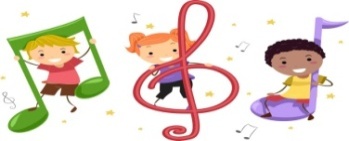 *KIŞ ŞARKISI*RAKAMLAR ŞARKISI*GEZEGENLER *RİTİM ÇALIŞMASIMEŞE PALAMUDU*KIŞ ŞARKISI*RAKAMLAR ŞARKISI*GEZEGENLER *RİTİM ÇALIŞMASIMEŞE PALAMUDU*PARKUR OYUNU                             *SANDALYE KAPMACA*RENK OYUNU                                  * HIZ VE DİKKAT OYUNU *TAKIM OYUNU                                *RAKAM OYUNU *YER YÖN ODAKLANMA                  *PALAMUTLAR CANLANDI*ŞEKİL OYUNU*RENKLERLE DENGE OYUNU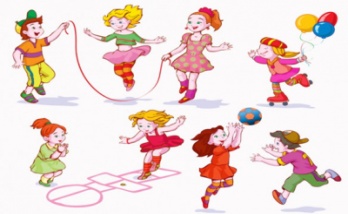 *PARKUR OYUNU                             *SANDALYE KAPMACA*RENK OYUNU                                  * HIZ VE DİKKAT OYUNU *TAKIM OYUNU                                *RAKAM OYUNU *YER YÖN ODAKLANMA                  *PALAMUTLAR CANLANDI*ŞEKİL OYUNU*RENKLERLE DENGE OYUNU*PARKUR OYUNU                             *SANDALYE KAPMACA*RENK OYUNU                                  * HIZ VE DİKKAT OYUNU *TAKIM OYUNU                                *RAKAM OYUNU *YER YÖN ODAKLANMA                  *PALAMUTLAR CANLANDI*ŞEKİL OYUNU*RENKLERLE DENGE OYUNU*PARKUR OYUNU                             *SANDALYE KAPMACA*RENK OYUNU                                  * HIZ VE DİKKAT OYUNU *TAKIM OYUNU                                *RAKAM OYUNU *YER YÖN ODAKLANMA                  *PALAMUTLAR CANLANDI*ŞEKİL OYUNU*RENKLERLE DENGE OYUNUHİKÂYE ETKİNLİKLERİ   PARMAK OYUNU      TEKERLEMELER   BİLMECELERÇİZGİ ÇALIŞMASI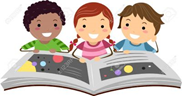 HİKÂYE ETKİNLİKLERİ   PARMAK OYUNU      TEKERLEMELER   BİLMECELERÇİZGİ ÇALIŞMASIHİKÂYE ETKİNLİKLERİ   PARMAK OYUNU      TEKERLEMELER   BİLMECELERÇİZGİ ÇALIŞMASIZE KAREDİKKAT PUZZLEOKLARLA KODLAMA RAKAM ÇALIŞMASI DİKKAT VE GÖRSEL HAFIZA ÇALIŞMASI RENK ÜÇGEN EŞLEŞTİRMETETRİS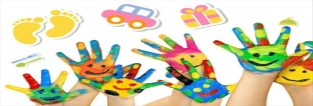 FEN VE DOĞAETKİNLİĞİYER YÖN DENEYİ 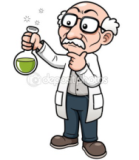 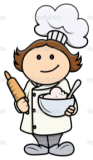 FEN VE DOĞAETKİNLİĞİYER YÖN DENEYİ    MONTESSORİ ETKİNLİĞİÖRÜNTÜ ÇALIŞMASIDUYU ÇALIŞMASI DOKUN HİSSET ÖZ BAKIM BECERİSİ ARABA RENK EŞLEŞTİRME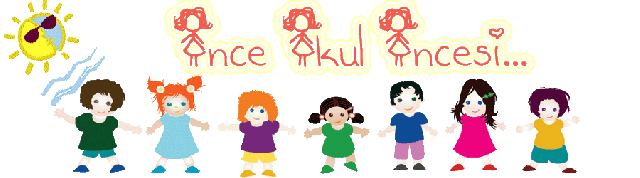    MONTESSORİ ETKİNLİĞİÖRÜNTÜ ÇALIŞMASIDUYU ÇALIŞMASI DOKUN HİSSET ÖZ BAKIM BECERİSİ ARABA RENK EŞLEŞTİRME   MONTESSORİ ETKİNLİĞİÖRÜNTÜ ÇALIŞMASIDUYU ÇALIŞMASI DOKUN HİSSET ÖZ BAKIM BECERİSİ ARABA RENK EŞLEŞTİRME   SANAT ETKİNLİĞİSULU BOYASCAMPER ÇALIŞMASIMAKAS ÇALIŞMASIGÖLGE ÇALIŞMASI MANDALA   SANAT ETKİNLİĞİSULU BOYASCAMPER ÇALIŞMASIMAKAS ÇALIŞMASIGÖLGE ÇALIŞMASI MANDALA   SANAT ETKİNLİĞİSULU BOYASCAMPER ÇALIŞMASIMAKAS ÇALIŞMASIGÖLGE ÇALIŞMASI MANDALA        BELİRLİ GÜN VE HAFTALAR         ENERJİ TASARRUF GÜNÜ 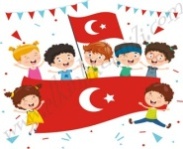         BELİRLİ GÜN VE HAFTALAR         ENERJİ TASARRUF GÜNÜ         BELİRLİ GÜN VE HAFTALAR         ENERJİ TASARRUF GÜNÜ DEĞERLİ VELİMİZ;  PAZARTESİ GÜNLERİMİZ KİTAP GÜNÜDÜR.(Çocuklarımız evden getirdikleri yaş düzeylerine  uygun kitaplar okunacaktır.)ÇARŞAMBA GÜNLERİMİZ PAYLAŞIM GÜNLERİDİR SAĞLIKLI YİYECEK GÖNDEREBİLİRSİNİZ..(kuruyemiş veya meyveCUMA GÜNLERİ OYUNCAK GÜNÜDÜR. ÖĞRENCİMİZ EVDEN İSTEDİĞİ BİR OYUNCAĞI OKULA GETİREBİLİR.                                                                                                                                                                                  BİLGİNİZE,  SEVGİLERİMİZLE…                                                                                                                                                                                                                                    GİZEM-MELTEM ÖĞRETMENDEĞERLİ VELİMİZ;  PAZARTESİ GÜNLERİMİZ KİTAP GÜNÜDÜR.(Çocuklarımız evden getirdikleri yaş düzeylerine  uygun kitaplar okunacaktır.)ÇARŞAMBA GÜNLERİMİZ PAYLAŞIM GÜNLERİDİR SAĞLIKLI YİYECEK GÖNDEREBİLİRSİNİZ..(kuruyemiş veya meyveCUMA GÜNLERİ OYUNCAK GÜNÜDÜR. ÖĞRENCİMİZ EVDEN İSTEDİĞİ BİR OYUNCAĞI OKULA GETİREBİLİR.                                                                                                                                                                                  BİLGİNİZE,  SEVGİLERİMİZLE…                                                                                                                                                                                                                                    GİZEM-MELTEM ÖĞRETMENDEĞERLİ VELİMİZ;  PAZARTESİ GÜNLERİMİZ KİTAP GÜNÜDÜR.(Çocuklarımız evden getirdikleri yaş düzeylerine  uygun kitaplar okunacaktır.)ÇARŞAMBA GÜNLERİMİZ PAYLAŞIM GÜNLERİDİR SAĞLIKLI YİYECEK GÖNDEREBİLİRSİNİZ..(kuruyemiş veya meyveCUMA GÜNLERİ OYUNCAK GÜNÜDÜR. ÖĞRENCİMİZ EVDEN İSTEDİĞİ BİR OYUNCAĞI OKULA GETİREBİLİR.                                                                                                                                                                                  BİLGİNİZE,  SEVGİLERİMİZLE…                                                                                                                                                                                                                                    GİZEM-MELTEM ÖĞRETMENDEĞERLİ VELİMİZ;  PAZARTESİ GÜNLERİMİZ KİTAP GÜNÜDÜR.(Çocuklarımız evden getirdikleri yaş düzeylerine  uygun kitaplar okunacaktır.)ÇARŞAMBA GÜNLERİMİZ PAYLAŞIM GÜNLERİDİR SAĞLIKLI YİYECEK GÖNDEREBİLİRSİNİZ..(kuruyemiş veya meyveCUMA GÜNLERİ OYUNCAK GÜNÜDÜR. ÖĞRENCİMİZ EVDEN İSTEDİĞİ BİR OYUNCAĞI OKULA GETİREBİLİR.                                                                                                                                                                                  BİLGİNİZE,  SEVGİLERİMİZLE…                                                                                                                                                                                                                                    GİZEM-MELTEM ÖĞRETMENDEĞERLİ VELİMİZ;  PAZARTESİ GÜNLERİMİZ KİTAP GÜNÜDÜR.(Çocuklarımız evden getirdikleri yaş düzeylerine  uygun kitaplar okunacaktır.)ÇARŞAMBA GÜNLERİMİZ PAYLAŞIM GÜNLERİDİR SAĞLIKLI YİYECEK GÖNDEREBİLİRSİNİZ..(kuruyemiş veya meyveCUMA GÜNLERİ OYUNCAK GÜNÜDÜR. ÖĞRENCİMİZ EVDEN İSTEDİĞİ BİR OYUNCAĞI OKULA GETİREBİLİR.                                                                                                                                                                                  BİLGİNİZE,  SEVGİLERİMİZLE…                                                                                                                                                                                                                                    GİZEM-MELTEM ÖĞRETMENDEĞERLİ VELİMİZ;  PAZARTESİ GÜNLERİMİZ KİTAP GÜNÜDÜR.(Çocuklarımız evden getirdikleri yaş düzeylerine  uygun kitaplar okunacaktır.)ÇARŞAMBA GÜNLERİMİZ PAYLAŞIM GÜNLERİDİR SAĞLIKLI YİYECEK GÖNDEREBİLİRSİNİZ..(kuruyemiş veya meyveCUMA GÜNLERİ OYUNCAK GÜNÜDÜR. ÖĞRENCİMİZ EVDEN İSTEDİĞİ BİR OYUNCAĞI OKULA GETİREBİLİR.                                                                                                                                                                                  BİLGİNİZE,  SEVGİLERİMİZLE…                                                                                                                                                                                                                                    GİZEM-MELTEM ÖĞRETMENDEĞERLİ VELİMİZ;  PAZARTESİ GÜNLERİMİZ KİTAP GÜNÜDÜR.(Çocuklarımız evden getirdikleri yaş düzeylerine  uygun kitaplar okunacaktır.)ÇARŞAMBA GÜNLERİMİZ PAYLAŞIM GÜNLERİDİR SAĞLIKLI YİYECEK GÖNDEREBİLİRSİNİZ..(kuruyemiş veya meyveCUMA GÜNLERİ OYUNCAK GÜNÜDÜR. ÖĞRENCİMİZ EVDEN İSTEDİĞİ BİR OYUNCAĞI OKULA GETİREBİLİR.                                                                                                                                                                                  BİLGİNİZE,  SEVGİLERİMİZLE…                                                                                                                                                                                                                                    GİZEM-MELTEM ÖĞRETMENDEĞERLİ VELİMİZ;  PAZARTESİ GÜNLERİMİZ KİTAP GÜNÜDÜR.(Çocuklarımız evden getirdikleri yaş düzeylerine  uygun kitaplar okunacaktır.)ÇARŞAMBA GÜNLERİMİZ PAYLAŞIM GÜNLERİDİR SAĞLIKLI YİYECEK GÖNDEREBİLİRSİNİZ..(kuruyemiş veya meyveCUMA GÜNLERİ OYUNCAK GÜNÜDÜR. ÖĞRENCİMİZ EVDEN İSTEDİĞİ BİR OYUNCAĞI OKULA GETİREBİLİR.                                                                                                                                                                                  BİLGİNİZE,  SEVGİLERİMİZLE…                                                                                                                                                                                                                                    GİZEM-MELTEM ÖĞRETMENDEĞERLİ VELİMİZ;  PAZARTESİ GÜNLERİMİZ KİTAP GÜNÜDÜR.(Çocuklarımız evden getirdikleri yaş düzeylerine  uygun kitaplar okunacaktır.)ÇARŞAMBA GÜNLERİMİZ PAYLAŞIM GÜNLERİDİR SAĞLIKLI YİYECEK GÖNDEREBİLİRSİNİZ..(kuruyemiş veya meyveCUMA GÜNLERİ OYUNCAK GÜNÜDÜR. ÖĞRENCİMİZ EVDEN İSTEDİĞİ BİR OYUNCAĞI OKULA GETİREBİLİR.                                                                                                                                                                                  BİLGİNİZE,  SEVGİLERİMİZLE…                                                                                                                                                                                                                                    GİZEM-MELTEM ÖĞRETMENDEĞERLİ VELİMİZ;  PAZARTESİ GÜNLERİMİZ KİTAP GÜNÜDÜR.(Çocuklarımız evden getirdikleri yaş düzeylerine  uygun kitaplar okunacaktır.)ÇARŞAMBA GÜNLERİMİZ PAYLAŞIM GÜNLERİDİR SAĞLIKLI YİYECEK GÖNDEREBİLİRSİNİZ..(kuruyemiş veya meyveCUMA GÜNLERİ OYUNCAK GÜNÜDÜR. ÖĞRENCİMİZ EVDEN İSTEDİĞİ BİR OYUNCAĞI OKULA GETİREBİLİR.                                                                                                                                                                                  BİLGİNİZE,  SEVGİLERİMİZLE…                                                                                                                                                                                                                                    GİZEM-MELTEM ÖĞRETMENDEĞERLİ VELİMİZ;  PAZARTESİ GÜNLERİMİZ KİTAP GÜNÜDÜR.(Çocuklarımız evden getirdikleri yaş düzeylerine  uygun kitaplar okunacaktır.)ÇARŞAMBA GÜNLERİMİZ PAYLAŞIM GÜNLERİDİR SAĞLIKLI YİYECEK GÖNDEREBİLİRSİNİZ..(kuruyemiş veya meyveCUMA GÜNLERİ OYUNCAK GÜNÜDÜR. ÖĞRENCİMİZ EVDEN İSTEDİĞİ BİR OYUNCAĞI OKULA GETİREBİLİR.                                                                                                                                                                                  BİLGİNİZE,  SEVGİLERİMİZLE…                                                                                                                                                                                                                                    GİZEM-MELTEM ÖĞRETMEN